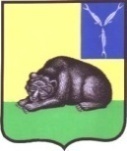 СОВЕТ МУНИЦИПАЛЬНОГО ОБРАЗОВАНИЯ ГОРОД ВОЛЬСКВОЛЬСКОГО МУНИЦИПАЛЬНОГО РАЙОНАСАРАТОВСКОЙ ОБЛАСТИРЕШЕНИЕ23 мая  2014 года                                        № 11/3- 52                                        г. ВольскО порядке установки, содержания  и сохранения скульптурных памятников, мемориальных досок и других памятных знаков на территории муниципального образования город  Вольск Вольского муниципального района Саратовской областиВ соответствии с Федеральным законом от 06.10.2003  № 131-ФЗ "Об общих принципах организации местного самоуправления в Российской Федерации", в соответствии со статьями 3 и 19 Устава муниципального образования город Вольск Вольского муниципального района Саратовской области, в связи с исполнением полномочий администрацией Вольского муниципального района по вопросам архитектуры и градостроительной деятельности на территории муниципального образования город Вольск, Совет муниципального образования город Вольск РЕШИЛ:Рекомендовать администрации Вольского муниципального района в срок до 1 июня 2014 года разработать проект Положения «О порядке установки, содержания  и сохранения скульптурных памятников, мемориальных досок и других памятных знаков на территории муниципального образования город  Вольск Вольского муниципального района Саратовской области».Определить, что установка и демонтаж скульптурных памятников, мемориальных досок и других памятных знаков на территории муниципального образования город  Вольск Вольского муниципального района Саратовской области осуществляются по согласованию с Советом муниципального образования город Вольск.3. Считать утратившим силу решение Совета муниципального образования город Вольск от 21 декабря 2012 года № 58/2-326 «Об утверждении Положения о порядке установки, содержания и сохранения памятных знаков и памятных (мемориальных) досок на территории муниципального образования город Вольск Вольского муниципального района Саратовской области».4. Контроль за исполнением данного решения возложить на главу администрации Вольского муниципального района И.И. Пивоварова, главу муниципального образования город Вольск Вольского муниципального района  В.Г. Матвеева в пределах компетенции.          5. Решение вступает в силу с момента принятия.И.о. главы муниципального образованиягород Вольск                                                                                              И.Г. Долотова